Anexo 8 – AUTODECLARAÇÃO -- AÇÕES AFIRMATIVAS1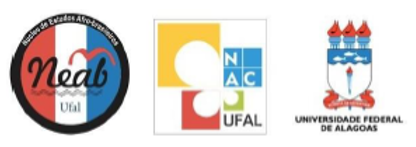 TERMO DE AUTODECLARAÇÃO (preencher apenas campos hachurados)Assinatura candidato (a) _______________________________________________Eu,Eu,portador(a) do CPF portador(a) do CPF portador(a) do CPF ###.###.###-#####.###.###-#####.###.###-##RGexpedido porexpedido porexpedido porResidente no Município deResidente no Município deResidente no Município deResidente no Município deResidente no Município dedo estadocandidato(a) no processo seletivo do Programa de Pós-Graduação em Diversidade Biológica e Conservação nos Trópicos (PPG-DIBICT), declara estar ciente de que, obrigatoriamente antes da homologação do resultado final da seleção em acordo com a Resolução no 86/2018 – CONSUNI/UFAL, serei submetido ao procedimento de verificação da condição declarada por comissão formada sob suporte do Núcleo de Estudos Afro-Brasileiros (NEAB/UFAL) e do Núcleo de Acessibilidade (NAC/UFAL) para concorrer a reserva de vaga da Política de Ações Afirmativas da UFAL. Declaro ainda, para fins de inscrição, que possuo diploma de curso superior e que concorro a reserva de vagas para a condição indicada abaixo.candidato(a) no processo seletivo do Programa de Pós-Graduação em Diversidade Biológica e Conservação nos Trópicos (PPG-DIBICT), declara estar ciente de que, obrigatoriamente antes da homologação do resultado final da seleção em acordo com a Resolução no 86/2018 – CONSUNI/UFAL, serei submetido ao procedimento de verificação da condição declarada por comissão formada sob suporte do Núcleo de Estudos Afro-Brasileiros (NEAB/UFAL) e do Núcleo de Acessibilidade (NAC/UFAL) para concorrer a reserva de vaga da Política de Ações Afirmativas da UFAL. Declaro ainda, para fins de inscrição, que possuo diploma de curso superior e que concorro a reserva de vagas para a condição indicada abaixo.candidato(a) no processo seletivo do Programa de Pós-Graduação em Diversidade Biológica e Conservação nos Trópicos (PPG-DIBICT), declara estar ciente de que, obrigatoriamente antes da homologação do resultado final da seleção em acordo com a Resolução no 86/2018 – CONSUNI/UFAL, serei submetido ao procedimento de verificação da condição declarada por comissão formada sob suporte do Núcleo de Estudos Afro-Brasileiros (NEAB/UFAL) e do Núcleo de Acessibilidade (NAC/UFAL) para concorrer a reserva de vaga da Política de Ações Afirmativas da UFAL. Declaro ainda, para fins de inscrição, que possuo diploma de curso superior e que concorro a reserva de vagas para a condição indicada abaixo.candidato(a) no processo seletivo do Programa de Pós-Graduação em Diversidade Biológica e Conservação nos Trópicos (PPG-DIBICT), declara estar ciente de que, obrigatoriamente antes da homologação do resultado final da seleção em acordo com a Resolução no 86/2018 – CONSUNI/UFAL, serei submetido ao procedimento de verificação da condição declarada por comissão formada sob suporte do Núcleo de Estudos Afro-Brasileiros (NEAB/UFAL) e do Núcleo de Acessibilidade (NAC/UFAL) para concorrer a reserva de vaga da Política de Ações Afirmativas da UFAL. Declaro ainda, para fins de inscrição, que possuo diploma de curso superior e que concorro a reserva de vagas para a condição indicada abaixo.candidato(a) no processo seletivo do Programa de Pós-Graduação em Diversidade Biológica e Conservação nos Trópicos (PPG-DIBICT), declara estar ciente de que, obrigatoriamente antes da homologação do resultado final da seleção em acordo com a Resolução no 86/2018 – CONSUNI/UFAL, serei submetido ao procedimento de verificação da condição declarada por comissão formada sob suporte do Núcleo de Estudos Afro-Brasileiros (NEAB/UFAL) e do Núcleo de Acessibilidade (NAC/UFAL) para concorrer a reserva de vaga da Política de Ações Afirmativas da UFAL. Declaro ainda, para fins de inscrição, que possuo diploma de curso superior e que concorro a reserva de vagas para a condição indicada abaixo.candidato(a) no processo seletivo do Programa de Pós-Graduação em Diversidade Biológica e Conservação nos Trópicos (PPG-DIBICT), declara estar ciente de que, obrigatoriamente antes da homologação do resultado final da seleção em acordo com a Resolução no 86/2018 – CONSUNI/UFAL, serei submetido ao procedimento de verificação da condição declarada por comissão formada sob suporte do Núcleo de Estudos Afro-Brasileiros (NEAB/UFAL) e do Núcleo de Acessibilidade (NAC/UFAL) para concorrer a reserva de vaga da Política de Ações Afirmativas da UFAL. Declaro ainda, para fins de inscrição, que possuo diploma de curso superior e que concorro a reserva de vagas para a condição indicada abaixo.candidato(a) no processo seletivo do Programa de Pós-Graduação em Diversidade Biológica e Conservação nos Trópicos (PPG-DIBICT), declara estar ciente de que, obrigatoriamente antes da homologação do resultado final da seleção em acordo com a Resolução no 86/2018 – CONSUNI/UFAL, serei submetido ao procedimento de verificação da condição declarada por comissão formada sob suporte do Núcleo de Estudos Afro-Brasileiros (NEAB/UFAL) e do Núcleo de Acessibilidade (NAC/UFAL) para concorrer a reserva de vaga da Política de Ações Afirmativas da UFAL. Declaro ainda, para fins de inscrição, que possuo diploma de curso superior e que concorro a reserva de vagas para a condição indicada abaixo.candidato(a) no processo seletivo do Programa de Pós-Graduação em Diversidade Biológica e Conservação nos Trópicos (PPG-DIBICT), declara estar ciente de que, obrigatoriamente antes da homologação do resultado final da seleção em acordo com a Resolução no 86/2018 – CONSUNI/UFAL, serei submetido ao procedimento de verificação da condição declarada por comissão formada sob suporte do Núcleo de Estudos Afro-Brasileiros (NEAB/UFAL) e do Núcleo de Acessibilidade (NAC/UFAL) para concorrer a reserva de vaga da Política de Ações Afirmativas da UFAL. Declaro ainda, para fins de inscrição, que possuo diploma de curso superior e que concorro a reserva de vagas para a condição indicada abaixo.candidato(a) no processo seletivo do Programa de Pós-Graduação em Diversidade Biológica e Conservação nos Trópicos (PPG-DIBICT), declara estar ciente de que, obrigatoriamente antes da homologação do resultado final da seleção em acordo com a Resolução no 86/2018 – CONSUNI/UFAL, serei submetido ao procedimento de verificação da condição declarada por comissão formada sob suporte do Núcleo de Estudos Afro-Brasileiros (NEAB/UFAL) e do Núcleo de Acessibilidade (NAC/UFAL) para concorrer a reserva de vaga da Política de Ações Afirmativas da UFAL. Declaro ainda, para fins de inscrição, que possuo diploma de curso superior e que concorro a reserva de vagas para a condição indicada abaixo.candidato(a) no processo seletivo do Programa de Pós-Graduação em Diversidade Biológica e Conservação nos Trópicos (PPG-DIBICT), declara estar ciente de que, obrigatoriamente antes da homologação do resultado final da seleção em acordo com a Resolução no 86/2018 – CONSUNI/UFAL, serei submetido ao procedimento de verificação da condição declarada por comissão formada sob suporte do Núcleo de Estudos Afro-Brasileiros (NEAB/UFAL) e do Núcleo de Acessibilidade (NAC/UFAL) para concorrer a reserva de vaga da Política de Ações Afirmativas da UFAL. Declaro ainda, para fins de inscrição, que possuo diploma de curso superior e que concorro a reserva de vagas para a condição indicada abaixo.candidato(a) no processo seletivo do Programa de Pós-Graduação em Diversidade Biológica e Conservação nos Trópicos (PPG-DIBICT), declara estar ciente de que, obrigatoriamente antes da homologação do resultado final da seleção em acordo com a Resolução no 86/2018 – CONSUNI/UFAL, serei submetido ao procedimento de verificação da condição declarada por comissão formada sob suporte do Núcleo de Estudos Afro-Brasileiros (NEAB/UFAL) e do Núcleo de Acessibilidade (NAC/UFAL) para concorrer a reserva de vaga da Política de Ações Afirmativas da UFAL. Declaro ainda, para fins de inscrição, que possuo diploma de curso superior e que concorro a reserva de vagas para a condição indicada abaixo.candidato(a) no processo seletivo do Programa de Pós-Graduação em Diversidade Biológica e Conservação nos Trópicos (PPG-DIBICT), declara estar ciente de que, obrigatoriamente antes da homologação do resultado final da seleção em acordo com a Resolução no 86/2018 – CONSUNI/UFAL, serei submetido ao procedimento de verificação da condição declarada por comissão formada sob suporte do Núcleo de Estudos Afro-Brasileiros (NEAB/UFAL) e do Núcleo de Acessibilidade (NAC/UFAL) para concorrer a reserva de vaga da Política de Ações Afirmativas da UFAL. Declaro ainda, para fins de inscrição, que possuo diploma de curso superior e que concorro a reserva de vagas para a condição indicada abaixo.ITEMCONDIÇÃOCONDIÇÃOCONDIÇÃODECLARAÇÃODECLARAÇÃODECLARAÇÃODECLARAÇÃODECLARAÇÃODECLARAÇÃODECLARAÇÃODECLARAÇÃOPertencimento étnico-racial (negro/a)Pertencimento étnico-racial (negro/a)Pertencimento étnico-racial (negro/a)Me autodeclaro (   ) negro/a OU (   ) pardo/a.Me autodeclaro (   ) negro/a OU (   ) pardo/a.Me autodeclaro (   ) negro/a OU (   ) pardo/a.Me autodeclaro (   ) negro/a OU (   ) pardo/a.Me autodeclaro (   ) negro/a OU (   ) pardo/a.Me autodeclaro (   ) negro/a OU (   ) pardo/a.Me autodeclaro (   ) negro/a OU (   ) pardo/a.Me autodeclaro (   ) negro/a OU (   ) pardo/a.Pertencimento étnico-indígenaPertencimento étnico-indígenaPertencimento étnico-indígenaMe autodeclaro indígena por ser do segmento social _________________________________, do grupo indígena __________________________________________________, localizado no endereço _______________________________________, cuja liderança indígena é _________________________________. Me autodeclaro indígena por ser do segmento social _________________________________, do grupo indígena __________________________________________________, localizado no endereço _______________________________________, cuja liderança indígena é _________________________________. Me autodeclaro indígena por ser do segmento social _________________________________, do grupo indígena __________________________________________________, localizado no endereço _______________________________________, cuja liderança indígena é _________________________________. Me autodeclaro indígena por ser do segmento social _________________________________, do grupo indígena __________________________________________________, localizado no endereço _______________________________________, cuja liderança indígena é _________________________________. Me autodeclaro indígena por ser do segmento social _________________________________, do grupo indígena __________________________________________________, localizado no endereço _______________________________________, cuja liderança indígena é _________________________________. Me autodeclaro indígena por ser do segmento social _________________________________, do grupo indígena __________________________________________________, localizado no endereço _______________________________________, cuja liderança indígena é _________________________________. Me autodeclaro indígena por ser do segmento social _________________________________, do grupo indígena __________________________________________________, localizado no endereço _______________________________________, cuja liderança indígena é _________________________________. Me autodeclaro indígena por ser do segmento social _________________________________, do grupo indígena __________________________________________________, localizado no endereço _______________________________________, cuja liderança indígena é _________________________________. Pertencimento étnico-racial (negro/a: quilombola)Pertencimento étnico-racial (negro/a: quilombola)Pertencimento étnico-racial (negro/a: quilombola)Me autodeclaro (   ) negro/a OU (   ) pardo/a quilombola, e que sou do segmento social _______________________, morador da Comunidade Remanescente de Quilombo, __________, localizada no endereço _______________, cujo/a Coordenador/Presidente da Associação de Moradores é o/a senhor/a _____________________, RG ______________.Me autodeclaro (   ) negro/a OU (   ) pardo/a quilombola, e que sou do segmento social _______________________, morador da Comunidade Remanescente de Quilombo, __________, localizada no endereço _______________, cujo/a Coordenador/Presidente da Associação de Moradores é o/a senhor/a _____________________, RG ______________.Me autodeclaro (   ) negro/a OU (   ) pardo/a quilombola, e que sou do segmento social _______________________, morador da Comunidade Remanescente de Quilombo, __________, localizada no endereço _______________, cujo/a Coordenador/Presidente da Associação de Moradores é o/a senhor/a _____________________, RG ______________.Me autodeclaro (   ) negro/a OU (   ) pardo/a quilombola, e que sou do segmento social _______________________, morador da Comunidade Remanescente de Quilombo, __________, localizada no endereço _______________, cujo/a Coordenador/Presidente da Associação de Moradores é o/a senhor/a _____________________, RG ______________.Me autodeclaro (   ) negro/a OU (   ) pardo/a quilombola, e que sou do segmento social _______________________, morador da Comunidade Remanescente de Quilombo, __________, localizada no endereço _______________, cujo/a Coordenador/Presidente da Associação de Moradores é o/a senhor/a _____________________, RG ______________.Me autodeclaro (   ) negro/a OU (   ) pardo/a quilombola, e que sou do segmento social _______________________, morador da Comunidade Remanescente de Quilombo, __________, localizada no endereço _______________, cujo/a Coordenador/Presidente da Associação de Moradores é o/a senhor/a _____________________, RG ______________.Me autodeclaro (   ) negro/a OU (   ) pardo/a quilombola, e que sou do segmento social _______________________, morador da Comunidade Remanescente de Quilombo, __________, localizada no endereço _______________, cujo/a Coordenador/Presidente da Associação de Moradores é o/a senhor/a _____________________, RG ______________.Me autodeclaro (   ) negro/a OU (   ) pardo/a quilombola, e que sou do segmento social _______________________, morador da Comunidade Remanescente de Quilombo, __________, localizada no endereço _______________, cujo/a Coordenador/Presidente da Associação de Moradores é o/a senhor/a _____________________, RG ______________.Pessoa com deficiênciaPessoa com deficiênciaPessoa com deficiênciaPossuindo a deficiência ___________________________, atestada pelo  médico/a ____________________________________, CRM ________. Essa condição, em interação com diferentes barreiras, produzem à vida acadêmica limitações nas seguintes atividades relacionadas: Possuindo a deficiência ___________________________, atestada pelo  médico/a ____________________________________, CRM ________. Essa condição, em interação com diferentes barreiras, produzem à vida acadêmica limitações nas seguintes atividades relacionadas: Possuindo a deficiência ___________________________, atestada pelo  médico/a ____________________________________, CRM ________. Essa condição, em interação com diferentes barreiras, produzem à vida acadêmica limitações nas seguintes atividades relacionadas: Possuindo a deficiência ___________________________, atestada pelo  médico/a ____________________________________, CRM ________. Essa condição, em interação com diferentes barreiras, produzem à vida acadêmica limitações nas seguintes atividades relacionadas: Possuindo a deficiência ___________________________, atestada pelo  médico/a ____________________________________, CRM ________. Essa condição, em interação com diferentes barreiras, produzem à vida acadêmica limitações nas seguintes atividades relacionadas: Possuindo a deficiência ___________________________, atestada pelo  médico/a ____________________________________, CRM ________. Essa condição, em interação com diferentes barreiras, produzem à vida acadêmica limitações nas seguintes atividades relacionadas: Possuindo a deficiência ___________________________, atestada pelo  médico/a ____________________________________, CRM ________. Essa condição, em interação com diferentes barreiras, produzem à vida acadêmica limitações nas seguintes atividades relacionadas: Possuindo a deficiência ___________________________, atestada pelo  médico/a ____________________________________, CRM ________. Essa condição, em interação com diferentes barreiras, produzem à vida acadêmica limitações nas seguintes atividades relacionadas: Pessoa trans (travesti, transexual e transgênero), refugiado(a) ou assentado(a)Pessoa trans (travesti, transexual e transgênero), refugiado(a) ou assentado(a)Pessoa trans (travesti, transexual e transgênero), refugiado(a) ou assentado(a)Me autodeclaro (  ) [assentado/a, (  ) pessoa trans (travesti, transexual e transgênero), (  ) refugiado/a. Declaro, ainda, estar ciente que, caso haja indeferimento da autodeclaração, serei eliminado(a) do processo seletivo para cotista. Outrossim, se constatada a qualquer tempo a falsidade ou irregularidade na documentação entregue no ato de matrícula quanto às informações aqui prestadas, a matrícula será cancelada em definitivo, com a perda da respectiva vaga, sem o prejuízo de outras medidas cabíveis e, portanto, apto(a) a concorrer às vagas do sistema de cotas deste Programa.Me autodeclaro (  ) [assentado/a, (  ) pessoa trans (travesti, transexual e transgênero), (  ) refugiado/a. Declaro, ainda, estar ciente que, caso haja indeferimento da autodeclaração, serei eliminado(a) do processo seletivo para cotista. Outrossim, se constatada a qualquer tempo a falsidade ou irregularidade na documentação entregue no ato de matrícula quanto às informações aqui prestadas, a matrícula será cancelada em definitivo, com a perda da respectiva vaga, sem o prejuízo de outras medidas cabíveis e, portanto, apto(a) a concorrer às vagas do sistema de cotas deste Programa.Me autodeclaro (  ) [assentado/a, (  ) pessoa trans (travesti, transexual e transgênero), (  ) refugiado/a. Declaro, ainda, estar ciente que, caso haja indeferimento da autodeclaração, serei eliminado(a) do processo seletivo para cotista. Outrossim, se constatada a qualquer tempo a falsidade ou irregularidade na documentação entregue no ato de matrícula quanto às informações aqui prestadas, a matrícula será cancelada em definitivo, com a perda da respectiva vaga, sem o prejuízo de outras medidas cabíveis e, portanto, apto(a) a concorrer às vagas do sistema de cotas deste Programa.Me autodeclaro (  ) [assentado/a, (  ) pessoa trans (travesti, transexual e transgênero), (  ) refugiado/a. Declaro, ainda, estar ciente que, caso haja indeferimento da autodeclaração, serei eliminado(a) do processo seletivo para cotista. Outrossim, se constatada a qualquer tempo a falsidade ou irregularidade na documentação entregue no ato de matrícula quanto às informações aqui prestadas, a matrícula será cancelada em definitivo, com a perda da respectiva vaga, sem o prejuízo de outras medidas cabíveis e, portanto, apto(a) a concorrer às vagas do sistema de cotas deste Programa.Me autodeclaro (  ) [assentado/a, (  ) pessoa trans (travesti, transexual e transgênero), (  ) refugiado/a. Declaro, ainda, estar ciente que, caso haja indeferimento da autodeclaração, serei eliminado(a) do processo seletivo para cotista. Outrossim, se constatada a qualquer tempo a falsidade ou irregularidade na documentação entregue no ato de matrícula quanto às informações aqui prestadas, a matrícula será cancelada em definitivo, com a perda da respectiva vaga, sem o prejuízo de outras medidas cabíveis e, portanto, apto(a) a concorrer às vagas do sistema de cotas deste Programa.Me autodeclaro (  ) [assentado/a, (  ) pessoa trans (travesti, transexual e transgênero), (  ) refugiado/a. Declaro, ainda, estar ciente que, caso haja indeferimento da autodeclaração, serei eliminado(a) do processo seletivo para cotista. Outrossim, se constatada a qualquer tempo a falsidade ou irregularidade na documentação entregue no ato de matrícula quanto às informações aqui prestadas, a matrícula será cancelada em definitivo, com a perda da respectiva vaga, sem o prejuízo de outras medidas cabíveis e, portanto, apto(a) a concorrer às vagas do sistema de cotas deste Programa.Me autodeclaro (  ) [assentado/a, (  ) pessoa trans (travesti, transexual e transgênero), (  ) refugiado/a. Declaro, ainda, estar ciente que, caso haja indeferimento da autodeclaração, serei eliminado(a) do processo seletivo para cotista. Outrossim, se constatada a qualquer tempo a falsidade ou irregularidade na documentação entregue no ato de matrícula quanto às informações aqui prestadas, a matrícula será cancelada em definitivo, com a perda da respectiva vaga, sem o prejuízo de outras medidas cabíveis e, portanto, apto(a) a concorrer às vagas do sistema de cotas deste Programa.Me autodeclaro (  ) [assentado/a, (  ) pessoa trans (travesti, transexual e transgênero), (  ) refugiado/a. Declaro, ainda, estar ciente que, caso haja indeferimento da autodeclaração, serei eliminado(a) do processo seletivo para cotista. Outrossim, se constatada a qualquer tempo a falsidade ou irregularidade na documentação entregue no ato de matrícula quanto às informações aqui prestadas, a matrícula será cancelada em definitivo, com a perda da respectiva vaga, sem o prejuízo de outras medidas cabíveis e, portanto, apto(a) a concorrer às vagas do sistema de cotas deste Programa.Por fim, declaro estar ciente de que, caso haja indeferimento da autodeclaração, ou que seja constatada, a qualquer tempo, a falsidade ou irregularidade na documentação entregue no ato de inscrição quanto as informações aqui prestadas, serei eliminado/a do processo seletivo para cotista. Outrossim, se constatada a qualquer tempo a falsidade ou irregularidade na documentação entregue no ato de matrícula quanto às informações prestadas, a matrícula será cancelada em definitivo, com a perda da respectiva vaga, sem prejuízo de outras medidas cabíveis Por fim, declaro estar ciente de que, caso haja indeferimento da autodeclaração, ou que seja constatada, a qualquer tempo, a falsidade ou irregularidade na documentação entregue no ato de inscrição quanto as informações aqui prestadas, serei eliminado/a do processo seletivo para cotista. Outrossim, se constatada a qualquer tempo a falsidade ou irregularidade na documentação entregue no ato de matrícula quanto às informações prestadas, a matrícula será cancelada em definitivo, com a perda da respectiva vaga, sem prejuízo de outras medidas cabíveis Por fim, declaro estar ciente de que, caso haja indeferimento da autodeclaração, ou que seja constatada, a qualquer tempo, a falsidade ou irregularidade na documentação entregue no ato de inscrição quanto as informações aqui prestadas, serei eliminado/a do processo seletivo para cotista. Outrossim, se constatada a qualquer tempo a falsidade ou irregularidade na documentação entregue no ato de matrícula quanto às informações prestadas, a matrícula será cancelada em definitivo, com a perda da respectiva vaga, sem prejuízo de outras medidas cabíveis Por fim, declaro estar ciente de que, caso haja indeferimento da autodeclaração, ou que seja constatada, a qualquer tempo, a falsidade ou irregularidade na documentação entregue no ato de inscrição quanto as informações aqui prestadas, serei eliminado/a do processo seletivo para cotista. Outrossim, se constatada a qualquer tempo a falsidade ou irregularidade na documentação entregue no ato de matrícula quanto às informações prestadas, a matrícula será cancelada em definitivo, com a perda da respectiva vaga, sem prejuízo de outras medidas cabíveis Por fim, declaro estar ciente de que, caso haja indeferimento da autodeclaração, ou que seja constatada, a qualquer tempo, a falsidade ou irregularidade na documentação entregue no ato de inscrição quanto as informações aqui prestadas, serei eliminado/a do processo seletivo para cotista. Outrossim, se constatada a qualquer tempo a falsidade ou irregularidade na documentação entregue no ato de matrícula quanto às informações prestadas, a matrícula será cancelada em definitivo, com a perda da respectiva vaga, sem prejuízo de outras medidas cabíveis Por fim, declaro estar ciente de que, caso haja indeferimento da autodeclaração, ou que seja constatada, a qualquer tempo, a falsidade ou irregularidade na documentação entregue no ato de inscrição quanto as informações aqui prestadas, serei eliminado/a do processo seletivo para cotista. Outrossim, se constatada a qualquer tempo a falsidade ou irregularidade na documentação entregue no ato de matrícula quanto às informações prestadas, a matrícula será cancelada em definitivo, com a perda da respectiva vaga, sem prejuízo de outras medidas cabíveis Por fim, declaro estar ciente de que, caso haja indeferimento da autodeclaração, ou que seja constatada, a qualquer tempo, a falsidade ou irregularidade na documentação entregue no ato de inscrição quanto as informações aqui prestadas, serei eliminado/a do processo seletivo para cotista. Outrossim, se constatada a qualquer tempo a falsidade ou irregularidade na documentação entregue no ato de matrícula quanto às informações prestadas, a matrícula será cancelada em definitivo, com a perda da respectiva vaga, sem prejuízo de outras medidas cabíveis Por fim, declaro estar ciente de que, caso haja indeferimento da autodeclaração, ou que seja constatada, a qualquer tempo, a falsidade ou irregularidade na documentação entregue no ato de inscrição quanto as informações aqui prestadas, serei eliminado/a do processo seletivo para cotista. Outrossim, se constatada a qualquer tempo a falsidade ou irregularidade na documentação entregue no ato de matrícula quanto às informações prestadas, a matrícula será cancelada em definitivo, com a perda da respectiva vaga, sem prejuízo de outras medidas cabíveis Por fim, declaro estar ciente de que, caso haja indeferimento da autodeclaração, ou que seja constatada, a qualquer tempo, a falsidade ou irregularidade na documentação entregue no ato de inscrição quanto as informações aqui prestadas, serei eliminado/a do processo seletivo para cotista. Outrossim, se constatada a qualquer tempo a falsidade ou irregularidade na documentação entregue no ato de matrícula quanto às informações prestadas, a matrícula será cancelada em definitivo, com a perda da respectiva vaga, sem prejuízo de outras medidas cabíveis Por fim, declaro estar ciente de que, caso haja indeferimento da autodeclaração, ou que seja constatada, a qualquer tempo, a falsidade ou irregularidade na documentação entregue no ato de inscrição quanto as informações aqui prestadas, serei eliminado/a do processo seletivo para cotista. Outrossim, se constatada a qualquer tempo a falsidade ou irregularidade na documentação entregue no ato de matrícula quanto às informações prestadas, a matrícula será cancelada em definitivo, com a perda da respectiva vaga, sem prejuízo de outras medidas cabíveis Por fim, declaro estar ciente de que, caso haja indeferimento da autodeclaração, ou que seja constatada, a qualquer tempo, a falsidade ou irregularidade na documentação entregue no ato de inscrição quanto as informações aqui prestadas, serei eliminado/a do processo seletivo para cotista. Outrossim, se constatada a qualquer tempo a falsidade ou irregularidade na documentação entregue no ato de matrícula quanto às informações prestadas, a matrícula será cancelada em definitivo, com a perda da respectiva vaga, sem prejuízo de outras medidas cabíveis Por fim, declaro estar ciente de que, caso haja indeferimento da autodeclaração, ou que seja constatada, a qualquer tempo, a falsidade ou irregularidade na documentação entregue no ato de inscrição quanto as informações aqui prestadas, serei eliminado/a do processo seletivo para cotista. Outrossim, se constatada a qualquer tempo a falsidade ou irregularidade na documentação entregue no ato de matrícula quanto às informações prestadas, a matrícula será cancelada em definitivo, com a perda da respectiva vaga, sem prejuízo de outras medidas cabíveis LOCAL, DATA